ใบสมัครเข้ารับการสรรหาเป็นผู้สมควรดำรงตำแหน่งคณบดีบัณฑิตวิทยาลัย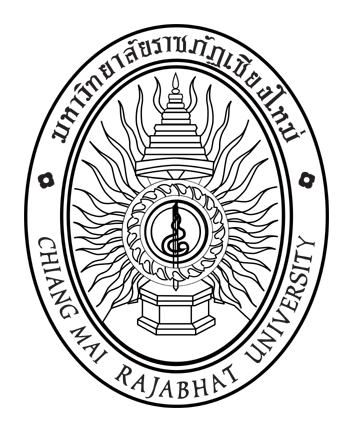 							วันที่ ..............................................................เรื่อง	การสมัครเข้ารับการสรรหาคณบดีบัณฑิตวิทยาลัยเรียน	ประธานกรรมการสรรหาบุคคลเพื่อแต่งตั้งเป็นคณบดีบัณฑิตวิทยาลัยสิ่งที่ส่งมาด้วย	ข้อมูลของผู้เข้ารับการสรรหาเพื่อเป็นผู้สมควรดำรงตำแหน่งคณบดีบัณฑิตวิทยาลัย (แบบ บว.03)  จำนวน  1 ชุด	ตามประกาศคณะกรรมการสรรหาฯ เรื่อง คุณสมบัติ หลักเกณฑ์ และวิธีการได้มาซึ่งผู้สมควรดำรงตำแหน่งคณบดีบัณฑิตวิทยาลัย ประกาศ ณ วันที่ 25 กรกฎาคม 2566 กำหนดให้ผู้มีคุณสมบัติตามข้อบังคับมหาวิทยาลัย
ราชภัฏเชียงใหม่ ว่าด้วย การสรรหาบุคคลเพื่อแต่งตั้งเป็นคณบดีบัณฑิตวิทยาลัย พ.ศ. 2554 ซึ่งจะเป็นบุคคลภายในหรือภายนอกมหาวิทยาลัยก็ได้ ยื่นใบสมัครหรือเสนอชื่อเข้ารับการสรรหาบุคคลที่สมควรดำรงตำแหน่งคณบดี
บัณฑิตวิทยาลัย ระหว่างวันที่ 3 – 31 สิงหาคม 2566 นั้น	ข้าพเจ้า............................................................................................................................................................ ขอสมัครเข้ารับการสรรหาเป็นผู้สมควรดำรงตำแหน่งคณบดีบัณฑิตวิทยาลัย พร้อมนี้ได้แนบเอกสารข้อมูลของผู้เข้ารับการสรรหาเพื่อเป็นผู้สมควรดำรงตำแหน่งคณบดีบัณฑิตวิทยาลัย (แบบ บว.03) มาเพื่อประกอบการพิจารณาด้วยแล้ว	จึงเรียนมาเพื่อโปรดพิจารณา					    ลงชื่อ.....................................................................						(..................................................................)							           ผู้สมัครใบสมัครแบบ บว.01 และแบบข้อมูลของผู้เข้ารับการสรรหาฯ บว.03 ต้องยื่นภายในกำหนดระยะเวลาตามที่คณะกรรมการสรรหาประกาศไว้ หากล่วงเลยวันและเวลาดังกล่าวจะไม่ได้รับการพิจารณา สอบถามรายละเอียดเพิ่มเติมได้ที่สำนักงานสภามหาวิทยาลัย 
โทร. 0-5388-5321 และ download  แบบฟอร์มได้ที่ www.council.cmru.ac.th 
(สามารถใช้แบบฟอร์มนี้ถ่ายสำเนาหรือจัดพิมพ์ขึ้นใหม่ได้)